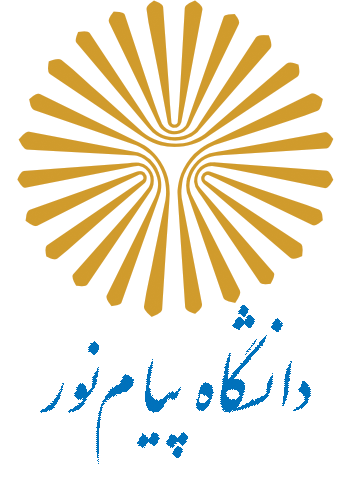                                                                                                        مخصوص دانشجوواحد هشتگرد با سلام و احترام با عنايت به بررسی به عمل آمده در خصوص آقای/ خانم .............................. دانشجوی مقطع کارشناسی ارشد رشته ............................ به شماره دانشجویی ................................. بدینوسیله به اطلاع می رساند نامبرده کلیه دروس آموزشی و جبرانی را برابر ضوابط و آیین نامه آموزشی به اتمام رسانیده است و لذا اخذ پایان نامه پس از طی مراحل قانونی بلا مانع می باشد..    کارشناس تحصیلات تکمیلیمدیر محترم آموزش